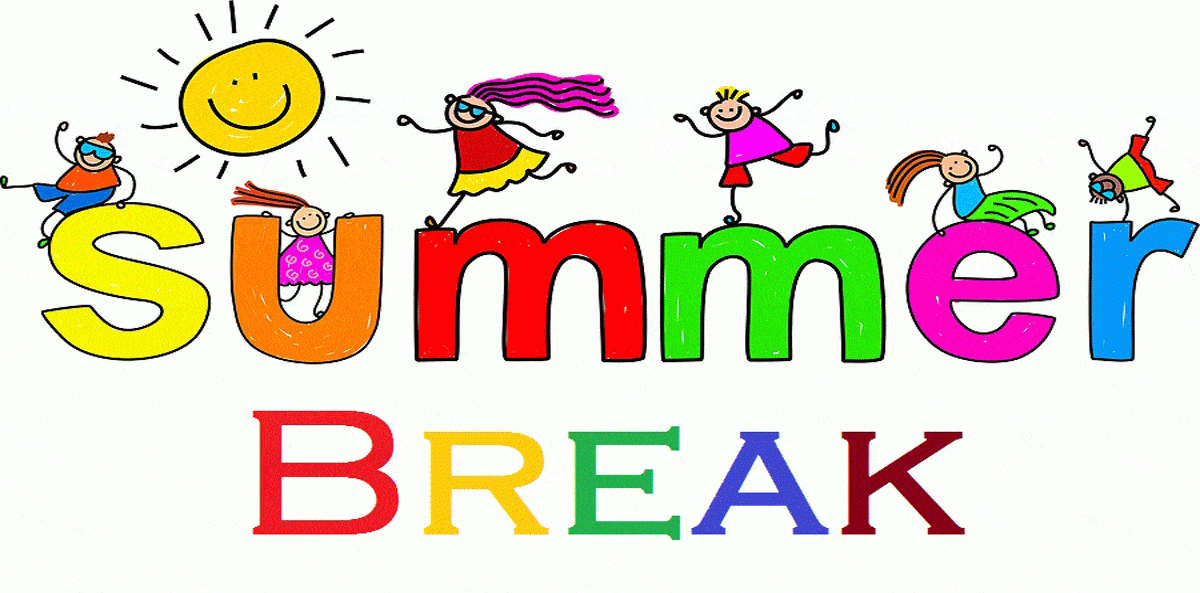                  B.R INTERNATIONAL PUBLIC SCHOOL, KURUKSHETRACLASS-IVHolidays Homework(2018-2019)Note:  Revise the syllabus of periodic-1of all subject.English:-Learn it:English reader:-     Lesson- 1,2,3English Grammar- lesson-1Paragraph- My School Library,My Mother.Application for Fee Concession and Urgent Work .Learn all the difficult words.Comprehension- Complete it on pg. no.-114-115.Practice writing at home.Read lesson -4 and try book work, Underline difficult words,Circle all the nouns and make a list.Write a paragraph ‘how did you spend your Summer Vacations”. Maths-   Write tables 2 to 17 two times.Ask your mother or whoever teaches you to listen dodging tables daily.Revise Review exercises pages 15, 30,35,49,50,131 from book in practice note-book.If you are having holidays from May 28 to 3 July ,You have to write how many days you are having holidays? How many days you spent at home and how many days out from your home? Also make a list where you have visited during holidays?Learn and write your city pin-code(136118)E.V.S-         To learn Q/Ans – Lesson-1,2,3,4,5,6         To learn Fill Ups- Lesson- 2,3         To learn Book-work-lesson 4,5Activity:-Draw a diagram of Dentures and label it.Draw a diagram of tongue and label it.Find out and write a few lines about any player of your favourite game and paste a picture of the player.Ask your parents to show your childhood pictures.Make a collage on A4 sheet and frame it beautifully.DO activity -3(pg-13) in note book.Computer:-Collect the information of the following devices,write down two/three lines on each on the scrap book.Monitor, Mouse, Keyboard, CPU, Speaker, Scanner, Pen Drive, Web Camera, Joystick, Printer, Light Pen, DVDWrite ten uses of computer in computer note-book.Write five lines on “Advantages of Computer”.Art & Craft:-                       Dahi Handi (Pg-14)                       Rakhi  (Pg-17)French language:   1. Learn and write 2 times in French note book ,Greetings ,accent sounds,       Le vocabulary  Chapter -0.    2. Draw the  French Flag in your note book.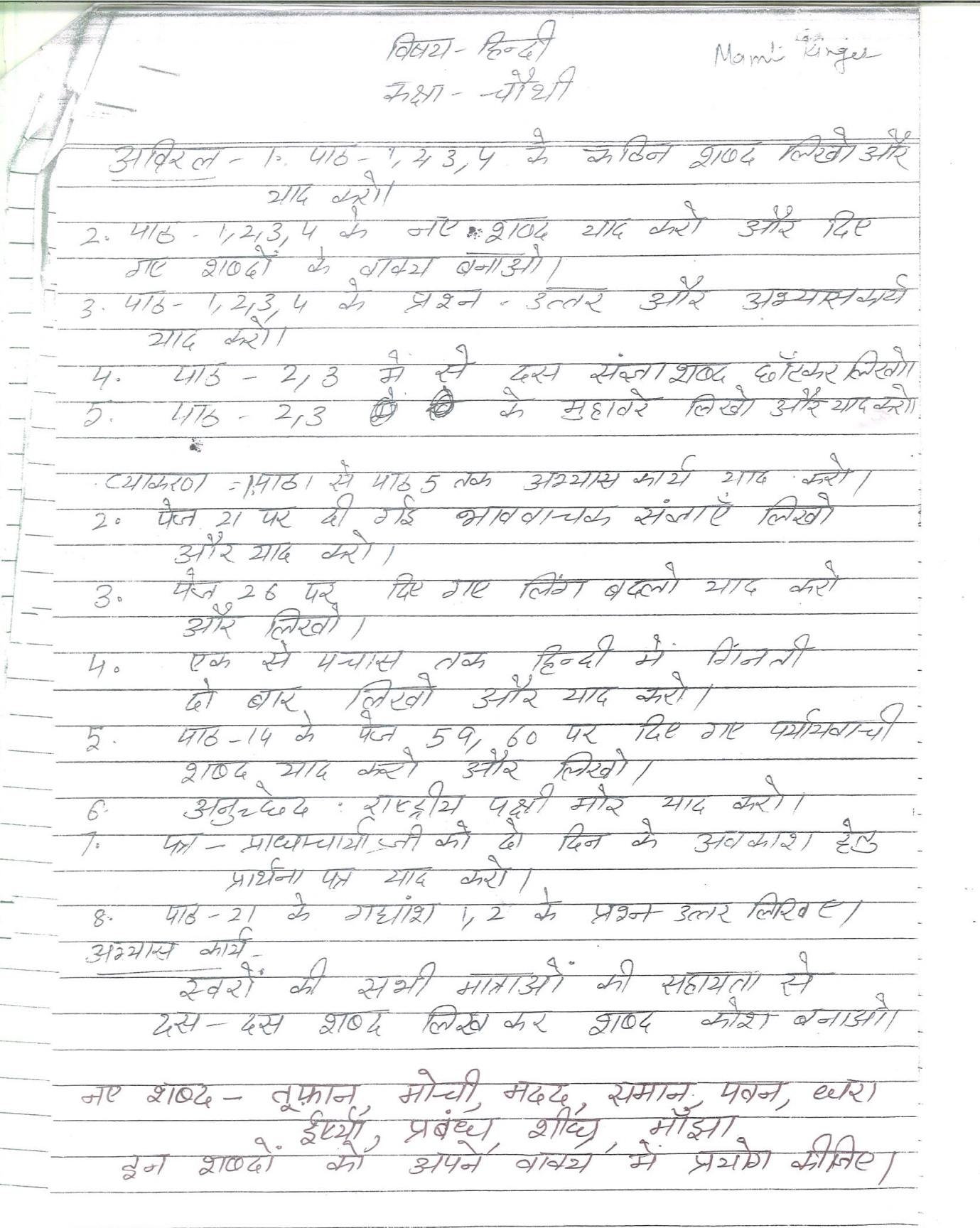 